Зарегистрировано в Минюсте России 6 октября 2011 г. N 21987МИНИСТЕРСТВО ФИНАНСОВ РОССИЙСКОЙ ФЕДЕРАЦИИФЕДЕРАЛЬНАЯ НАЛОГОВАЯ СЛУЖБАПРИКАЗот 12 августа 2011 г. N ЯК-7-6/489@ОБ УТВЕРЖДЕНИИ ПОРЯДКАНАПРАВЛЕНИЯ В РЕГИСТРИРУЮЩИЙ ОРГАН ПРИ ГОСУДАРСТВЕННОЙРЕГИСТРАЦИИ ЮРИДИЧЕСКИХ ЛИЦ, КРЕСТЬЯНСКИХ (ФЕРМЕРСКИХ)ХОЗЯЙСТВ И ФИЗИЧЕСКИХ ЛИЦ В КАЧЕСТВЕ ИНДИВИДУАЛЬНЫХПРЕДПРИНИМАТЕЛЕЙ ЭЛЕКТРОННЫХ ДОКУМЕНТОВ С ИСПОЛЬЗОВАНИЕМИНФОРМАЦИОННО-ТЕЛЕКОММУНИКАЦИОННЫХ СЕТЕЙ ОБЩЕГОПОЛЬЗОВАНИЯ, В ТОМ ЧИСЛЕ СЕТИ ИНТЕРНЕТ, ВКЛЮЧАЯЕДИНЫЙ ПОРТАЛ ГОСУДАРСТВЕННЫХ И МУНИЦИПАЛЬНЫХ УСЛУГСписок изменяющих документов(в ред. Приказа ФНС России от 24.12.2015 N ММВ-7-14/599@)В соответствии с пунктом 1 статьи 9 Федерального закона от 8 августа 2001 г. N 129-ФЗ "О государственной регистрации юридических лиц и индивидуальных предпринимателей" (Собрание законодательства Российской Федерации, 2001, N 33, ст. 3431; 2011, N 27, ст. 3880), пунктом 5.9.41 Положения о Федеральной налоговой службе, утвержденного Постановлением Правительства Российской Федерации от 30 сентября 2004 г. N 506 (Собрание законодательства Российской Федерации, 2004, N 40, ст. 3961; 2011, N 12, ст. 1639), приказываю:1. Утвердить прилагаемый Порядок направления в регистрирующий орган при государственной регистрации юридических лиц, крестьянских (фермерских) хозяйств и физических лиц в качестве индивидуальных предпринимателей электронных документов с использованием информационно-телекоммуникационных сетей общего пользования, в том числе сети Интернет, включая единый портал государственных и муниципальных услуг.2. Управлению информатизации (В.Г. Колесников), ФГУП ГНИВЦ ФНС России (Р.В. Филимошин) до 1 апреля 2012 г. обеспечить разработку и внедрение программного обеспечения, реализующего возможность направления в регистрирующий орган при государственной регистрации юридических лиц, крестьянских (фермерских) хозяйств и физических лиц в качестве индивидуальных предпринимателей электронных документов с использованием информационно-телекоммуникационных сетей общего пользования, в том числе сети Интернет, включая единый портал государственных и муниципальных услуг.3. Управлениям Федеральной налоговой службы по субъектам Российской Федерации довести настоящий Приказ до нижестоящих налоговых органов.4. Контроль за исполнением настоящего Приказа возложить на заместителя руководителя Федеральной налоговой службы, курирующего вопросы государственной регистрации юридических и физических лиц.Исполняющий обязанности руководителяФедеральной налоговой службыК.В.ЯНКОВСогласованоСтатс-секретарь -заместитель Министра финансовРоссийской ФедерацииС.Д.ШАТАЛОВ"__" __________ 2011 г.Заместитель руководителяФедеральной налоговой службыА.С.ПЕТРУШИН23.07.2011УтвержденПриказом ФНС Россииот 12.08.2011 N ЯК-7-6/489@ПОРЯДОКНАПРАВЛЕНИЯ В РЕГИСТРИРУЮЩИЙ ОРГАН ПРИ ГОСУДАРСТВЕННОЙРЕГИСТРАЦИИ ЮРИДИЧЕСКИХ ЛИЦ, КРЕСТЬЯНСКИХ (ФЕРМЕРСКИХ)ХОЗЯЙСТВ И ФИЗИЧЕСКИХ ЛИЦ В КАЧЕСТВЕ ИНДИВИДУАЛЬНЫХПРЕДПРИНИМАТЕЛЕЙ ЭЛЕКТРОННЫХ ДОКУМЕНТОВ С ИСПОЛЬЗОВАНИЕМИНФОРМАЦИОННО-ТЕЛЕКОММУНИКАЦИОННЫХ СЕТЕЙ ОБЩЕГОПОЛЬЗОВАНИЯ, В ТОМ ЧИСЛЕ СЕТИ ИНТЕРНЕТ, ВКЛЮЧАЯЕДИНЫЙ ПОРТАЛ ГОСУДАРСТВЕННЫХ И МУНИЦИПАЛЬНЫХ УСЛУГСписок изменяющих документов(в ред. Приказа ФНС России от 24.12.2015 N ММВ-7-14/599@)I. Общие положения1. Настоящий Порядок определяет правила направления в территориальный орган Федеральной налоговой службы, осуществляющий государственную регистрацию юридических лиц, крестьянских (фермерских) хозяйств и физических лиц в качестве индивидуальных предпринимателей (далее - регистрирующий орган), необходимых для государственной регистрации документов в электронной форме (далее - электронные документы) с использованием информационно-телекоммуникационных сетей общего пользования, в том числе сети Интернет, включая единый портал государственных и муниципальных услуг.2. Участниками электронного взаимодействия при направлении электронных документов в регистрирующий орган в соответствии с настоящим Порядком являются:физические лица, которые в соответствии со статьей 9 Федерального закона от 8 августа 2001 г. N 129-ФЗ "О государственной регистрации юридических лиц и индивидуальных предпринимателей" могут быть заявителями при государственной регистрации юридического лица или индивидуального предпринимателя (далее - заявитель);нотариусы, а также лица, замещающие временно отсутствующих нотариусов (далее - нотариус);(в ред. Приказа ФНС России от 24.12.2015 N ММВ-7-14/599@)инспекции Федеральной налоговой службы по районам, районам в городах, городам без районного деления, межрайонные инспекции Федеральной налоговой службы, осуществляющие государственную регистрацию юридических лиц, крестьянских (фермерских) хозяйств и физических лиц в качестве индивидуальных предпринимателей;Межрегиональная инспекция Федеральной налоговой службы по централизованной обработке данных (далее - МИ ФНС России по ЦОД).3. В процессе электронного взаимодействия в соответствии с настоящим Порядком участники обмениваются следующими электронными документами:документами, необходимыми для государственной регистрации юридического лица, крестьянского (фермерского) хозяйства, физического лица в качестве индивидуального предпринимателя;сообщениями о доставке электронных документов;сообщениями о невозможности обработки электронных документов;распиской в получении электронных документов;документами, сформированными регистрирующим органом в связи с внесением записи в Единый государственный реестр юридических лиц или Единый государственный реестр индивидуальных предпринимателей;учредительным документом юридического лица, подписанным электронной подписью регистрирующего органа;(в ред. Приказа ФНС России от 24.12.2015 N ММВ-7-14/599@)решением об отказе в государственной регистрации.4. Электронные документы, которыми обмениваются участники электронного взаимодействия в соответствии с настоящим Порядком, подписываются усиленной квалифицированной электронной подписью.(п. 4 в ред. Приказа ФНС России от 24.12.2015 N ММВ-7-14/599@)5. Направление электронных документов в регистрирующий орган осуществляется через сайт ФНС России или единый портал государственных и муниципальных услуг.6. Датой получения электронных документов регистрирующим органом является дата, указанная в расписке в получении электронных документов.7. Электронные документы, адресованные заявителю или нотариусу, направляются по адресу электронной почты, указанному при направлении электронных документов в регистрирующий орган.(в ред. Приказа ФНС России от 24.12.2015 N ММВ-7-14/599@)Адресованные заявителю или нотариусу электронные документы могут быть получены на сайте Федеральной налоговой службы в разделе "Подача документов в электронном виде на государственную регистрацию" в подразделе "Информирование о результатах обработки направленных в регистрирующий орган документов" или едином портале государственных и муниципальных услуг в соответствующем разделе ФНС России при указании уникального номера, упомянутого в пункте 17 настоящего Порядка.(в ред. Приказа ФНС России от 24.12.2015 N ММВ-7-14/599@)8. Исключен. - Приказ ФНС России от 24.12.2015 N ММВ-7-14/599@.II. Требования к оформлению электронных документов,направляемых в регистрирующий орган9. Направляемые в регистрирующий орган электронные документы должны быть оформлены с учетом следующих требований:1) при наличии у заявителя усиленной квалифицированной электронной подписи (в том числе в случае, когда заявителем является нотариус):необходимые для государственной регистрации заявление, уведомление или сообщение формируются в виде файла формата Excel, TIF, PDF;иные документы формируются в виде файлов с отсканированными с бумажных носителей соответствии с пунктом 10 настоящего Порядка образами документов, оформленных в соответствии с законодательством Российской Федерации;2) при отсутствии у заявителя усиленной квалифицированной электронной подписи электронные документы формируются в виде файлов с отсканированными с бумажных носителей в соответствии с пунктом 10 настоящего Порядка образами документов, оформленных в соответствии с законодательством Российской Федерации.(п. 9 в ред. Приказа ФНС России от 24.12.2015 N ММВ-7-14/599@)10. Сканирование образов документов осуществляется с учетом следующих требований:    формат изображения                    BW;    разрешение                            300 * 300dpi;    глубина цвета                         1 бит;    формат готового файла                 многостраничный TIF.Документы, содержащие несколько листов, сканируются в один файл.(абзац введен Приказом ФНС России от 24.12.2015 N ММВ-7-14/599@)11. Файлы, сформированные в соответствии с подпунктом 1 пункта 9 настоящего Порядка, подписываются усиленной квалифицированной электронной подписью заявителя.Файлы, сформированные в соответствии с подпунктом 2 пункта 9 настоящего Порядка, подписываются усиленной квалифицированной электронной подписью нотариуса, засвидетельствовавшего подлинность подписи заявителя на соответствующем заявлении (уведомлении, сообщении) на бумажном носителе.В случае временного отсутствия нотариуса, засвидетельствовавшего подлинность подписи заявителя на заявлении (уведомлении, сообщении) на бумажном носителе, файлы, сформированные в соответствии с подпунктом 2 пункта 9 настоящего Порядка, могут быть подписаны усиленной квалифицированной электронной подписью лица, замещающего такого нотариуса.В случае если подлинность подписи заявителя на заявлении (уведомлении, сообщении) на бумажном носителе удостоверена лицом, замещающим временно отсутствующего нотариуса, файлы, сформированные в соответствии с подпунктом 2 пункта 9 настоящего Порядка, могут быть подписаны усиленной квалифицированной электронной подписью нотариуса, которого временно замещало такое лицо.(п. 11 в ред. Приказа ФНС России от 24.12.2015 N ММВ-7-14/599@)12. На каждый электронный документ, сформированный в соответствии с пунктом 9 настоящего Порядка, при его подписании усиленной квалифицированной электронной подписью в соответствии с пунктом 11 настоящего Порядка формируется файл с содержимым такой электронной подписи.(п. 12 в ред. Приказа ФНС России от 24.12.2015 N ММВ-7-14/599@)III. Направление электронных документовв регистрирующий орган13. Исключен. - Приказ ФНС России от 24.12.2015 N ММВ-7-14/599@.14. Сформированные в соответствии с главой II настоящего Порядка файлы с использованием специализированного бесплатного программного обеспечения, размещенного на сайте Федеральной налоговой службы в разделе "Подача документов в электронном виде на государственную регистрацию", упаковываются (архивируются) в формате zip в пакет, содержащий несколько файлов (далее - транспортный контейнер).При формировании транспортного контейнера в него включается также файл с описью вложения (далее - опись вложения).15. При формировании транспортного контейнера (за исключением случаев, когда заявителем выступает нотариус или электронные документы направлены в регистрирующий орган нотариусом по просьбе заявителя) может быть указано на необходимость и способ получения ("выдать заявителю", "выдать заявителю или лицу, действующему на основании доверенности", "направить по почте") экземпляра документов, сформированных регистрирующим органом в связи с внесением записи в Единый государственный реестр индивидуальных предпринимателей или Единый государственный реестр юридических лиц, либо решения об отказе в государственной регистрации на бумажном носителе.(п. 15 в ред. Приказа ФНС России от 24.12.2015 N ММВ-7-14/599@)16. При направлении электронных документов в регистрирующий орган в разделе сайта Федеральной налоговой службы или единого портала государственных и муниципальных услуг, предусмотренном для направления электронных документов в регистрирующий орган, отправитель выполняет следующие действия:заполняет необходимые реквизиты;прикрепляет сформированный в соответствии с пунктом 14 настоящего Порядка транспортный контейнер;нажимает кнопку "направить документы".17. После направления электронных документов отправитель в режиме реального времени получает содержащее уникальный номер сообщение о доставке электронных документов в МИ ФНС России по ЦОД. Также этот уникальный номер направляется на адрес электронной почты, указанный при направлении электронных документов в регистрирующий орган.18. При выявленных в ходе указанного в пункте 21 настоящего Порядка форматно-логического контроля несоответствиях транспортного контейнера требованиям настоящего Порядка на адрес электронной почты, указанный при направлении электронных документов в регистрирующий орган, направляется подписанное электронной подписью МИ ФНС России по ЦОД сообщение о невозможности дальнейшей обработки направленных в регистрирующий орган электронных документов, содержащее информацию о выявленных несоответствиях форматно-логического контроля.19. При получении электронных документов регистрирующим органом по адресу электронной почты, указанному при направлении документов в регистрирующий орган, не позднее рабочего дня, следующего за днем получения электронных документов, направляется транспортный контейнер, содержащий:файл с распиской в получении электронных документов, содержащей входящий номер и дату получения электронных документов регистрирующим органом, уникальный номер, упомянутый в пункте 17 настоящего Порядка, перечень полученных регистрирующим органом электронных документов, сформированный на основании включенной в направленный в регистрирующий орган транспортный контейнер описи вложения, дату готовности документов, формируемых регистрирующим органом по результатам рассмотрения электронных документов;файл с электронной подписью регистрирующего органа.Просмотреть содержимое упомянутого в настоящем пункте транспортного контейнера возможно с использованием упомянутого в пункте 14 настоящего Порядка программного обеспечения.IV. Действия, осуществляемые в МИ ФНС России по ЦОД20. После выполнения отправителем действий, предусмотренных пунктом 16 настоящего Порядка, электронные документы поступают в МИ ФНС России по ЦОД. При этом отправителю в режиме реального времени, а также на адрес электронной почты, указанный при направлении электронных документов в регистрирующий орган, направляется сообщение, упомянутое в пункте 17 настоящего Порядка.21. В МИ ФНС России по ЦОД осуществляется форматно-логический контроль сформированного в соответствии с пунктом 14 настоящего Порядка транспортного контейнера на наличие в нем описи вложения, файлов в соответствии с описью вложения, отсутствие искажения файлов, соответствие электронной подписи требованиям законодательства Российской Федерации, регулирующего отношения в области использования электронных подписей.22. Транспортный контейнер, не прошедший предусмотренный пунктом 21 настоящего Порядка форматно-логический контроль, в регистрирующий орган не направляется. При этом по адресу электронной почты, указанному при направлении электронных документов в регистрирующий орган, направляется сообщение, упомянутое в пункте 18 настоящего Порядка.23. При положительном результате предусмотренного пунктом 21 настоящего Порядка форматно-логического контроля копия транспортного контейнера с уникальным номером, упомянутым в пункте 17 настоящего Порядка, направляется в регистрирующий орган.24. Поступивший в МИ ФНС России по ЦОД при направлении электронных документов в регистрирующий орган транспортный контейнер с результатами его форматно-логического контроля и уникальным номером, упомянутым в пункте 17 настоящего Порядка, сохраняется в соответствующей базе данных МИ ФНС России по ЦОД.25. Поступивший в МИ ФНС России по ЦОД из регистрирующего органа транспортный контейнер, содержащий файл с распиской в получении электронных документов либо документами, сформированными регистрирующим органом в связи с внесением записи в Единый государственный реестр индивидуальных предпринимателей или Единый государственный реестр юридических лиц, представленный в регистрирующий орган файл, содержащий учредительный документ юридического лица, подписанные электронной подписью регистрирующего органа, либо решением об отказе в государственной регистрации, а также соответствующие файлы с электронной подписью регистрирующего органа, не позднее двух часов после поступления в МИ ФНС России по ЦОД направляется по адресу электронной почты, указанному при направлении электронных документов в регистрирующий орган.(в ред. Приказа ФНС России от 24.12.2015 N ММВ-7-14/599@)26. Копии транспортных контейнеров, содержащих электронные документы, упомянутые в пункте 25 настоящего Порядка, сохраняются в соответствующей базе данных МИ ФНС России по ЦОД.V. Действия, осуществляемые в регистрирующем органе27. В регистрирующем органе не реже одного раза в час в течение рабочего дня в соответствии с графиком (режимом) работы регистрирующего органа в автоматическом режиме осуществляется запрос МИ ФНС России по ЦОД о наличии направленных в регистрирующий орган электронных документов.28. При наличии направленных в регистрирующий орган электронных документов в регистрирующем органе в автоматическом режиме осуществляется:получение электронных документов;регистрация полученных электронных документов с присвоением им входящего номера;формирование на основании включенной в направленный в регистрирующий орган транспортный контейнер описи вложения расписки в получении электронных документов в виде файла формата Word и ее подписание электронной подписью регистрирующего органа;формирование транспортного контейнера, содержащего файл с распиской в получении электронных документов и файл с электронной подписью регистрирующего органа, для передачи в МИ ФНС России по ЦОД.29. Процесс передачи в МИ ФНС России по ЦОД указанных в пункте 28 настоящего Порядка транспортных контейнеров осуществляется в автоматическом режиме не реже одного раза в час в течение рабочего дня в соответствии с графиком (режимом) работы регистрирующего органа.30. Документы, подлежащие формированию регистрирующим органом в связи с внесением записи в Единый государственный реестр юридических лиц или Единый государственный реестр индивидуальных предпринимателей, либо решение об отказе в государственной регистрации формируются в виде файлов формата Word или Excel и подписываются электронной подписью регистрирующего органа. Оформление указанных в настоящем пункте документов на бумажном носителе осуществляется при указании на необходимость и способ их получения в бумажном виде при направлении электронных документов в регистрирующий орган (за исключением случаев, когда заявителем выступает нотариус или электронные документы направлены в регистрирующий орган нотариусом по просьбе заявителя).(в ред. Приказа ФНС России от 24.12.2015 N ММВ-7-14/599@)31. При принятии решения о государственной регистрации юридического лица представленный в регистрирующий орган файл, содержащий учредительный документ юридического лица, подписывается электронной подписью регистрирующего органа и направляется в МИ ФНС России по ЦОД одновременно с документами, сформированными регистрирующим органом в связи с внесением записи в Единый государственный реестр юридических лиц. Оформление представленного в регистрирующий орган в электронной форме учредительного документа юридического лица на бумажном носителе осуществляется при указании на необходимость получения и способ получения экземпляра учредительного документа юридического лица на бумажном носителе при направлении электронных документов в регистрирующий орган (за исключением случаев, когда заявителем выступает нотариус или электронные документы направлены в регистрирующий орган нотариусом по просьбе заявителя).(п. 31 в ред. Приказа ФНС России от 24.12.2015 N ММВ-7-14/599@)32. Сформированные в регистрирующем органе файлы с документами, предусмотренными пунктом 30 и 31 настоящего Порядка, и соответствующие файлы с электронной подписью регистрирующего органа упаковываются в транспортный контейнер и не реже одного раза в час в течение рабочего дня в соответствии с графиком (режимом) работы регистрирующего органа в автоматическом режиме передаются в МИ ФНС России по ЦОД.33. Оформленные на бумажном носителе документы, указанные в пункте 30 и 31 настоящего Порядка, представляются заявителю (за исключением случаев, когда заявителем выступает нотариус или электронные документы направлены в регистрирующий орган нотариусом по просьбе заявителя) способом, указанным при направлении электронных документов в регистрирующий орган.(п. 33 в ред. Приказа ФНС России от 24.12.2015 N ММВ-7-14/599@)34. Поступившие в регистрирующий орган файлы с электронными документами и соответствующие файлы с электронной подписью заявителя или нотариуса, а также копии файлов, направленных регистрирующим органом в МИ ФНС России по ЦОД, сохраняются в соответствующей базе данных регистрирующего органа.(в ред. Приказа ФНС России от 24.12.2015 N ММВ-7-14/599@)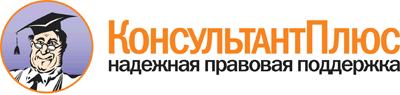  Приказ ФНС России от 12.08.2011 N ЯК-7-6/489@
(ред. от 24.12.2015)
"Об утверждении Порядка направления в регистрирующий орган при государственной регистрации юридических лиц, крестьянских (фермерских) хозяйств и физических лиц в качестве индивидуальных предпринимателей электронных документов с использованием информационно-телекоммуникационных сетей общего пользования, в том числе сети Интернет, включая единый портал государственных и муниципальных услуг"
(Зарегистрировано в Минюсте России 06.10.2011 N 21987) Документ предоставлен КонсультантПлюс

www.consultant.ru 

Дата сохранения: 04.12.2016 
 